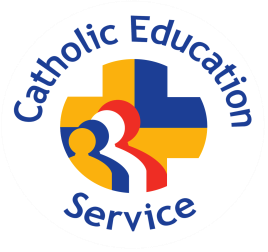 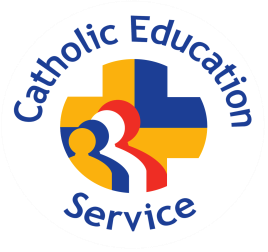 MODEL RECRUITMENT MONITORING INFORMATION FORM THE INFORMATION PROVIDED BY YOU WILL BE USED FOR MONITORING AND STATISTICAL PURPOSES ONLY AND WILL NOT SUPPLEMENT OR FORM PART OF YOUR APPLICATION, THE SELECTION CRITERIA USED OR THE SELECTION PROCESS GENERALLY. You are not obliged to complete this form but, if you do so, it will help us to fulfil our duties under the Equality Act 2010 to eliminate unlawful discrimination, harassment and victimisation, to promote and advance equality of opportunity and to foster good relations between people who share a relevant “protected characteristic” and those who do not. “Protected characteristics”, as defined by the Equality Act 2010, are age, disability, gender reassignment, marriage and civil partnership, pregnancy and maternity, race, religion or belief, sex and sexual orientation GENDER COUNTRY OF BIRTH My country of birth is:  ETHNIC ORIGIN  I would describe my ethnic origin as: RELIGION DISABILITY The legal definition of disability is ‘a physical or mental impairment which has a substantial and long term adverse effect on a person’s ability to carry out normal day to day activities’. Some specific conditions deemed to be disabilities include HIV, cancer, multiple sclerosis and severe disfigurements. Do you have a disability, long-term illness (mental or physical), on-going 	 medical condition or treatment that we should be aware of? Yes:                    No:    Data Protection Act I hereby give my consent for the Recruitment Monitoring Information provided on this form to be held on computer or other relevant filing systems and to be shared with other  accredited organisations or agencies in accordance with the Data Protection Act 1998. 	Signature:       	 	 	 	 	Date:        Post title:       Date of birth:       School:       Male  Female  1. 	White 4. Asian, Asian British, Asian English, Asian Scottish or Asian Welsh British 	 Bangladeshi 	 English 	 Indian 	 Scottish 	 Pakistani 	 Welsh  Irish  Any other White background 	      (please specify) Any other Asian background 	      (please specify) 2. Black, Black British, Black English, Black Scottish or Black Welsh 5. 	Chinese, Chinese British, Chinese English, Chinese Scottish or Chinese Welsh African 	 Chinese 	 Caribbean 	 Any other Black background 	      (please specify) Any other Chinese background 	      (please specify) 3. 	Mixed 6. 	Other ethnic group White & Asian  White & Black African  White & Black Caribbean  Other ethnic group  	      (please specify) Any other Mixed background 	      (please specify) 